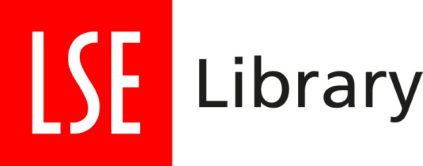 Group Visit RequestYou can make group visit requests at any point during the year.  Duration of visits can be from 90mins to half a day depending on nature of activities. Please note requests need to be submitted 4 weeks in advance to allow time to prepare and accommodate your specific needs. Your detailsName Email  Telephone Visit detailsType of sessionTopic for sessionResearch & Information Skills	Social Sciences (specify)	Poverty and Victorian London	Women’s Rights Campaigns eg Suffrage; Equal Pay; etcLGBT Collections		Other (specify)     Time and date of sessionUse drop-down for preferred date and starting time		  Use drop-down for alternative preferred date & starting time   Group detailsYear Group of Pupils		            	 		                             Number of Pupils	      			               		                             Number of accompanying adults (We expect a teacher to accompany group)     School detailsName        Address  Telephone Admin emailAdditional information Please supply additional information relevant to your booking here i.e. Teacher lead/Staff lead, On Site/Off Site, etc. 